dk;kZy; izkpk;Z'kkldh; fo'oukFk ;kno rkeLdj LukrdksRrj Lo'kklh egkfo|ky;] nqxZ ¼N-x-½uSd xzsM& ,$] lh-ih-bZ-&Qsl&3] Mh-ch-Vh-&LVkjdkystQksuua- 0788&2359688] QSDlua- 0788&2359688]Website: www.govtsciencecollegedurg.ac.in									fnukad 31@12@2022izsl foKfIrCommunication skill and Personality Development ij dk;Z'kkyk dk vk;kstu	'kkldh; fo'oukFk ;kno rkeLdj LukrdksRrj Lo'kklh egkfo|ky;] nqxZ ¼N-x-½ ds IyslesaVlsy ds }kjk egkfo|ky; ds Nk=ksa ds fy, Motivational Lecture, Communication skill and Personality Development ij dk;Z'kkyk dk vk;kstu fd;k x;k] ftlesa izeq[k oDrk ds :i esa MkW- vkse izdk'k lkgw flfu;j fjlpZ lkabfUVLV ferq'kHkhlh tkiku mifLFkr Fksa ftUgksus vklku rjhdksa ls crk;k dh [kqn dks ifjofrZr djrs gq, o le; dks O;ofLFkr dj gj volj dks idM+rs gq, vius :fp ds vuqlkj dke djsa rks fuf'pr gh lQyrk feysxh] dksbZ dke NksVk ;k cM+k ugha gksrk D;k djuk gS mls Qksdl djrs gq, dke djus ls lQyrk vklkuh ls feyrh gSA mUgksus crk;k dh Lkk{kkrdkj ds le; fdu fdu ckrksa dk /;ku j[kuk pkfg,A	egkfo|ky; ds izkpk;Z MkW- vkj- ,u- flag ds }kjk fo|kfFkZ;ksa dks dSfj;j ds fofHkUu lksikuks ds lkFk egkfo|ky; ds dSfj;j dkmUlfyax ,oa IyslesUV lsy dks muds iz;klks dh ljkguk dh ,oa MkW- vkse izdk'k lkgw th dks muds mPpre dSfj;j dh c/kkbZ nh] ,oa vkbZD;w,lh izHkkjh MkW- txthr dkSj lywtk us izeq[k oDrk ds :i esa mifLFkr MkW- vkse izdk'k lkgw th dk ifjp; nsrs gq,s Nk=@Nk=kvksa dks izfr;ksxh ijh{kkvksa dh rS;kjh ds ckjs eas tkudkjh nhAIyslesUV lsy ds izHkkjh MkW- in~ekorh ds }kjk bl odZ'kki dk ifjp; dj fo|kfFkZ;ksa dks crk;k x;k fd egkfo|ky; ds IyslesUV lsy yxkrkj iz;kl dj jgk fd egkfo|ky; ds T;knk ls T;knk fo|kfFkZ;kas dk p;u gks lds Hkfo"; esa TCS daiuh dk IyslesUV egkfo|ky; esa gksus okyk gSA ftlesa lHkh fo|kFkhZ viuk jftLVªslu djok ldrs gSaAdk;ZØe dk lapkyu MkW- vYkdk feJk us fd;k ,oa Jherh yfrdk rkezdkj us /kU;okn Kkiu fn;kAdk;ZØe esa MkW- ,p- ih- flag lywtk] MkW- lqfp=k 'kekZ] MkW- dYiuk vxzoky] MkW- dqlekatyh ns'keq[k] MkW- flrs'ojh panzkdj] MkW- uhrw nkl] MkW- fouksn vfgjokj] Jh eksrhjke lkgw rFkk Jh foiqy gjeq[k ds lkFk egkfo|ky; ds Nk=&Nk=kvksa us viuh lfØ; Hkkxhnkjh nhAizfr]laiknd@C;wjks phQ	nSfud -------------------------nqxZ    bl fuosnu ds lkFk fd d`i;k bls tufgr esa lekpkj ds :i esa izdkf'kr djus dk d"V djsaA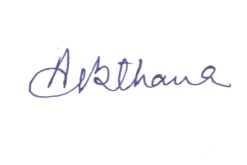 izkpk;Z							 	'kkl-fo-;k-rk-LukRk-Lo-egkfo|ky;nqxZ ¼N-x-½